Памятка о предоставлении ежемесячной компенсации на приобретение продуктов детского питания семьям, имеющим детей в возрасте от 6 месяцев до 1,5 лет *** справка о составе семьи и СНИЛС могут быть запрошены в рамках межведомственного взаимодействия, или представлены гражданином по собственной инициативе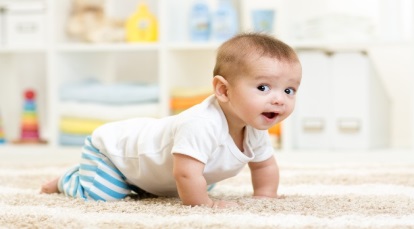 В рамках реализации регионального проекта «Большая Белгородская семья» национального проекта «Демография», принято постановление Правительства Белгородской области от 20 мая 2019 г. № 212-пп  «О предоставлении ежемесячной компенсации на приобретение продуктов детского питания семьям, имеющим детей в возрасте от 6 месяцев до 1,5 лет»Кому положена выплата?всем семьям, имеющим детей в возрасте от 6 месяцев до 1,5 лет без учета доходовКак предоставляется?предоставляется ежемесячно одному из родителей на каждого ребенка, являющемуся гражданином Российской Федерации и имеющему регистрацию на территории Белгородской областиНа что предоставляется выплата?на приобретение продуктов детского питания (фруктовые соки, овощные, мясные, рыбные, ягодные  и фруктовые пюре, в т.ч. смешанные, за исключением продуктов, содержащих творог и молоко)Какая сумма выделяется?не более 700 рублей за месяцПериодичность предоставления?с месяца обращения по месяц достижения ребенком возраста 1,5 летЧто необходимо для первичного обращения?подать заявление о предоставлении компенсации с приложением следующих документов:- паспорта родителей, являющихся  гражданами Российской Федерации;- свидетельство о браке (при наличии);- свидетельство о рождении ребенка (детей) с отметкой о наличии гражданства Российской Федерации (свидетельство об установлении отцовства при наличии);- документы, подтверждающие регистрацию заявителя и ребенка (детей) на территории Белгородской области, совместное проживание ребенка (детей) с одним из родителей (справка о составе семьи***, регистрация по месту пребывания);- страховое свидетельство государственного пенсионного страхования на всех членов семьи или сведения о страховом номере индивидуального лицевого счета (СНИЛС) ***;- товарные и кассовые чеки (оригиналы) (если в кассовом чеке содержится полное наименование товара (продукта), товарный чек не требуется);- номер лицевого счета в кредитной организации.Что необходимо для повторного обращения?заявитель предоставляет до 10 числа каждого месяца паспорта оригиналы, кассовые и товарные чеки за предшествующий периодКуда обращаться?по адресу Управления: Белгородский район, п. Дубовое, ул. Лунная, д. 4а, каб. 5, тел. 42-43-38, 42-43-79Есть ли возможность предварительно записаться на прием?предварительно можно записаться на прием на официальном сайте управления http://beluszn.ru/zapis/